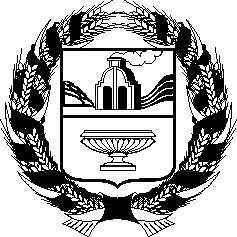 МАКАРЬЕВСКИЙ  СЕЛЬСКИЙ СОВЕТ  ДЕПУТАТОВ                      СОЛТОНСКОГО РАЙОНА АЛТАЙСКОГО КРАЯ                                         РЕШЕНИЕ 10.03.2016__                                                                                                  №  4с.МакарьевкаОб исполнении бюджета муниципального образования Макарьевский сельсовет Солтонского района Алтайского края за 2015 годУтвердить уточненный план бюджета муниципального образования Макарьевский сельсовет Солтонского района Алтайского края на 2015 год по доходам в сумме 1139,4 тыс. рублей, по расходам в сумме 1154,4 тыс. рублей, по источникам финансирования дефицита бюджета муниципального образования Макарьевский сельсовет Солтонского района в сумме 15,0 тыс. рублей.Утвердить отчет об исполнении бюджета муниципального образования Макарьевский сельсовет Солтонского района за 2015 год по доходам в сумме 1151,4 тыс. рублей, по расходам в сумме 1122,9 тыс. рублей, с превышением расходов над доходами в сумме 28,5,0 тыс. рублей и со следующими показателями:1) по доходам бюджета муниципального образования Макарьевский сельсовет Солтонского района за 2015 год, согласно приложения 1 к настоящему решению;по источникам финансирования дефицита бюджета муниципального образования Макарьевский сельсовет Солтонского района за 2015 год, согласно приложения 3 к настоящему решению;по распределению расходов бюджета муниципального образования Макарьевский сельсовет Солтонского района за 2015 год по межбюджетным трансфертам, согласно приложения 2 к настоящему решению.Обнародовать настоящее решение на информационном стенде в Администрации Макарьевского сельсовета сел Афонино, Излап, Каракан.Контроль за исполнением решения возложить на постоянную налогово - бюджетную комиссию.Глава сельсовета 							Г.В.Гайворонская								Приложение № 1							к решению Макарьевского сельского							Совета депутатов от 10.03.2016 № 4ОТЧЕТоб исполнении бюджета муниципального образования Макарьевскийсельсовет Солтонского района Алтайского края за 2015 год.                                            							 Таблица 1Исполнение бюджета поселения по доходам, расходамТыс.руб.								Приложение № 2 к решению Макарьевского      сельского Совета  депутатовдепутатов от 10.03.2016 № 4Приложение № 3
к решению Макарьевского
сельского Совета 
депутатов от 10.03.2016 № 4Источники финансирования дефицита бюджета Администрации
Макарьевского сельсовета Солтонского районапо кодам групп, подгрупп, статей, видов источников финансирования
дефицитов бюджетов классификации операций сектора государственногоуправления, относящихся к источникам финансирования дефицитов бюджетовтыс. рублейСтарший бухгалтер централизованной бухгалтериикомитета по финансам налоговой и кредитной политике	Л.М.НайдинаНаименованиеПлан годаИсполнение за год123СОБСТВЕННЫЕ ДОХОДЫ - всего312,0329,5в том числе:НАЛОГОВЫЕ ДОХОДЫ312,0329,5НАЛОГИ НА ПРИБЫЛЬ, ДОХОДЫ16,016,8Налог на доходы физических лиц16,016,8НАЛОГИ НА СОВОКУПНЫЙ ДОХОДЕдиный сельскохозяйственный налогНАЛОГ НА ИМУЩЕСТВО250,0259,1Земельный налог235,0236,1Налог на имущество физических лиц15,023,0ШТРАФЫ,САНКЦИИ,ВОЗМЕЩЕНИЕ УЩЕРБА5,05,5ДОХОДЫ ОТ ИСПОЛЬЗОВАНИЯ ИМУЩЕСТВА, НАХОДЯЩЕГОСЯ В ГОСУДАРСТВЕННОЙ И МУНИЦИПАЛЬНОЙ СОБСТВЕННОСТИ41,048,1ПОСТУПЛЕНИЯ ИЗ КРАЕВОГО БЮДЖЕТА, всего827,4821,9в том числе:Дотации бюджетам субъектов Российской Федерации и муниципальных образований из них :472,3472,3Дотации на выравнивание бюджетной обеспеченности52,352,3Дотации бюджетам на поддержку мер по обеспечению сбалансированности бюджета420,0420,0Субсидии бюджетам бюджетной системы Российской Федерации (межбюджетные субсидии) из них:96,596,5Субвенции бюджетам на осуществление первичного воинского учета на территориях, где отсутствуют военные комиссариаты38,838,8Субвенции бюджетам поселений на выполнение передаваемых полномочий субъектов Российской Федерации, всего14,814,8Иные межбюджетные трансферты205,0199,5ВСЕГО доходов1139,41151,4Расходы01 00 Общегосударственные вопросы944,4944,401 04 Функционирование Правительства Российской Федерации, высших органов исполнительной власти субъектов Российской Федерации, местных администраций929,6929,601 13 Другие общегосударственные вопросы14,814,802 00 Национальная оборона38,838,802 03 Мобилизационная м вневойсковая подготовка38,838,804 00 Национальная экономика130,0100,404 09 Дорожное хозяйство (дорожные фонды)130,0100,405 00 Жилищно-коммунальное хозяйство41,239,305 02 Коммунальное хозяйство34,134,105 03 Благоустройство7,15,2ИТОГО1154,41122,9Код бюджетной классификацииНаименованиеУточнен ный планКассовое исполн ение01 05 00 00 00 0000 000Изменение остатков средств на счетах по учету средств бюджетов15,028,501 05 02 01 05 0000 510Увеличение прочих остатков денежных средств бюджетов муниципальных районов-1139,4-1151,401 05 02 01 05 0000 610Уменьшение прочих остатков денежных средств бюджетов муниципальных районов1154,41122,9